* in caso di soggetti non proprietari dell’immobile allegare specifica delega da parte della proprietà. In caso di altri soggetti allegare foglio aggiuntivo con le stesse informazioni.Valendosi della facoltà prevista dall’art.47 del DPR 445/2000 del , consapevole delle sanzioni penali previste dall’art.76 dello stesso DPR 445/2000 e dell’art.483 del Codice Penale nel caso di dichiarazioni non veritiere e di falsità di atti.DICHIARAdi essere legittimato al cambio di destinazione d’uso, ai sensi dell’art.52 della LR12/05 e della LR 12/05 eCOMUNICADICHIARAALLEGAalla presente comunicazione:N.B. la scheda della nuova destinazione potrà essere inviata anche successivamente a questa comunicazione, a seguito dell’avvenuto deposito presso l’Agenzia del Territorio;										IN FEDE									…………………………………….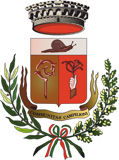 COMUNE DI CAMPIONE D’ITALIAEdilizia Privata COMUNICAZIONE DI CAMBIO DESTINAZIONE D’USO SENZA OPEREai sensi art. 52, comma 2della LR12/05Prot.IL SOTTOSCRITTO *      IL SOTTOSCRITTO *      IL SOTTOSCRITTO *      IL SOTTOSCRITTO *      IL SOTTOSCRITTO *      C.F.      C.F.      C.F.      C.F.      residente a      residente a      residente a      cap      cap      via      via      via      n°      in qualità di *      in qualità di *              (in caso di Enti e Società)della Soc.*              (in caso di Enti e Società)della Soc.*              (in caso di Enti e Società)della Soc.*              (in caso di Enti e Società)della Soc.*              (in caso di Enti e Società)della Soc.*      P.IVA      P.IVA      con sede a      con sede a      con sede a      cap      cap      via      via      via      n°      Tel.      Fax      Fax      Fax      Cell      Cell      E-mail      E-mail      E-mail      2°SOGGETTO *      2°SOGGETTO *      2°SOGGETTO *      2°SOGGETTO *      2°SOGGETTO *      C.F.      C.F.      C.F.      C.F.      residente a      residente a      residente a      cap      cap      via      via      via      n°      Tel.      Fax      Fax      Fax      Cell      Cell      E-mail      E-mail      E-mail      PER L’IMMOBILE in via      PER L’IMMOBILE in via      PER L’IMMOBILE in via      Sezione Censuariafoglio      mappale      mappale      la modifica della destinazione d’uso dall’attuale:alla nuova destinazione d’uso:□ Funzione abitativa U1□ Funzione abitativa U1□ Funzione terziaria e commerciale U2□ Funzione terziaria e commerciale U2□ Funzione artigianale di servizio U3□ Funzione artigianale di servizio U3□ Funzione di servizio, pubblica e privata U4□ Funzione di servizio, pubblica e privata U4□ Funzione ricettiva e alberghiera U5□ Funzione ricettiva e alberghiera U5□ Funzione produttiva U6□ Funzione produttiva U6□che il cambio di destinazione d’uso non avviene contemporaneamente ad altre trasformazioni soggette a permesso di  costruire o segnalazione certificata di inizio attività (SCIA) direttamente connesse con l’intervento;che il cambio di destinazione d’uso non avviene contemporaneamente ad altre trasformazioni soggette a permesso di  costruire o segnalazione certificata di inizio attività (SCIA) direttamente connesse con l’intervento;che il cambio di destinazione d’uso non avviene contemporaneamente ad altre trasformazioni soggette a permesso di  costruire o segnalazione certificata di inizio attività (SCIA) direttamente connesse con l’intervento;□che il cambio di destinazione d’uso non trasforma l’unità immobiliare in pubblica o ad uso pubblico e quindi non è soggetto alla normativa sul superamento delle barriere architettoniche;che il cambio di destinazione d’uso non trasforma l’unità immobiliare in pubblica o ad uso pubblico e quindi non è soggetto alla normativa sul superamento delle barriere architettoniche;che il cambio di destinazione d’uso non trasforma l’unità immobiliare in pubblica o ad uso pubblico e quindi non è soggetto alla normativa sul superamento delle barriere architettoniche;□che, in relazione all’utilizzo previsto nel cambio d’uso, l’unità è conforme alla normativa vigente in materia di accessibilità e di abbattimento barriere architettoniche;che, in relazione all’utilizzo previsto nel cambio d’uso, l’unità è conforme alla normativa vigente in materia di accessibilità e di abbattimento barriere architettoniche;che, in relazione all’utilizzo previsto nel cambio d’uso, l’unità è conforme alla normativa vigente in materia di accessibilità e di abbattimento barriere architettoniche;□che il cambio di destinazione d’uso è conforme al Regolamento edilizio vigente ed agli strumenti urbanistici vigenti, adottati o approvati;che il cambio di destinazione d’uso è conforme al Regolamento edilizio vigente ed agli strumenti urbanistici vigenti, adottati o approvati;che il cambio di destinazione d’uso è conforme al Regolamento edilizio vigente ed agli strumenti urbanistici vigenti, adottati o approvati;□che il cambio di destinazione prevede il pagamento del contributo di costruzione (oneri di urbanizzazione + diritti di segreteria)che il cambio di destinazione prevede il pagamento del contributo di costruzione (oneri di urbanizzazione + diritti di segreteria)che il cambio di destinazione prevede il pagamento del contributo di costruzione (oneri di urbanizzazione + diritti di segreteria)□che il cambio di destinazione d’uso riguarda unità immobiliari o parti di esse con SLP ≥ 150 mq.che il cambio di destinazione d’uso riguarda unità immobiliari o parti di esse con SLP ≥ 150 mq.che il cambio di destinazione d’uso riguarda unità immobiliari o parti di esse con SLP ≥ 150 mq.COMUNE DI CAMPIONE D’ITALIAEdilizia Privata COMUNE DI CAMPIONE D’ITALIAEdilizia Privata COMUNICAZIONE DI CAMBIO DESTINAZIONE D’USO SENZA OPEREai sensi art. 52, comma 2della LR12/05Prot.Prot.□Estratto dello strumento vigente con evidenziato l’immobile oggetto d’intervento;□Conteggio degli oneri di urbanizzazione e documentazione tecnico/grafica necessaria alla loro determinazione;□Attestazione dell’avvenuto pagamento del contributo di costruzione (oneri di urbanizzazione + diritti di segreteria)□Copia della scheda catastale relativa alla destinazione d’uso attuale, nonché quella riferita alla nuova destinazione.    Copia della scheda catastale relativa alla destinazione d’uso attuale, nonché quella riferita alla nuova destinazione.    